HACETTEPE ÜNİVERSİTESİ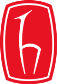 ATATÜRK İLKELERİ VE İNKILÂP TARİHİ ENSTİTÜSÜATATÜRK İLKELERİ VE İNKILÂP TARİHİ ANABİLİM  DALIDoktora Yeterlik Sınavı Jürisi Atama Teklifi      Adayın aşağıda belirtilen tarih ve yerde yeterlik sınavını yapmak üzere, isimleri belirtilen öğretim üyeleri ‘Yeterlik Sınavı Jürisi’ olarak önerilmektedir.      Gereği için bilgilerinize arz ederim. …./…../……..                                                                                                                         (Danışmanı Adı Soyadı)       (İmza) 1- ÖĞRENCİ BİLGİLERİ   2- DOKTORA YETERLİK  SINAV JÜRİSİ   ASIL ÜYELER  YEDEK ÜYELER  Doktora Yeterlik Sınavının Yapılacağı:  Tarih: ………………  Saat: ……..……   Yer: …………………………………….………………Adı Soyadı:Öğrenci No:Anabilim Dalı:Atatürk İlkeleri ve İnkılâp Tarihi    Programı:Doktora Unvanı, Adı, SoyadıKurumu – Bölümü1-2-3-4-5-Unvanı, Adı, SoyadıKurumu – Bölümü1-2-